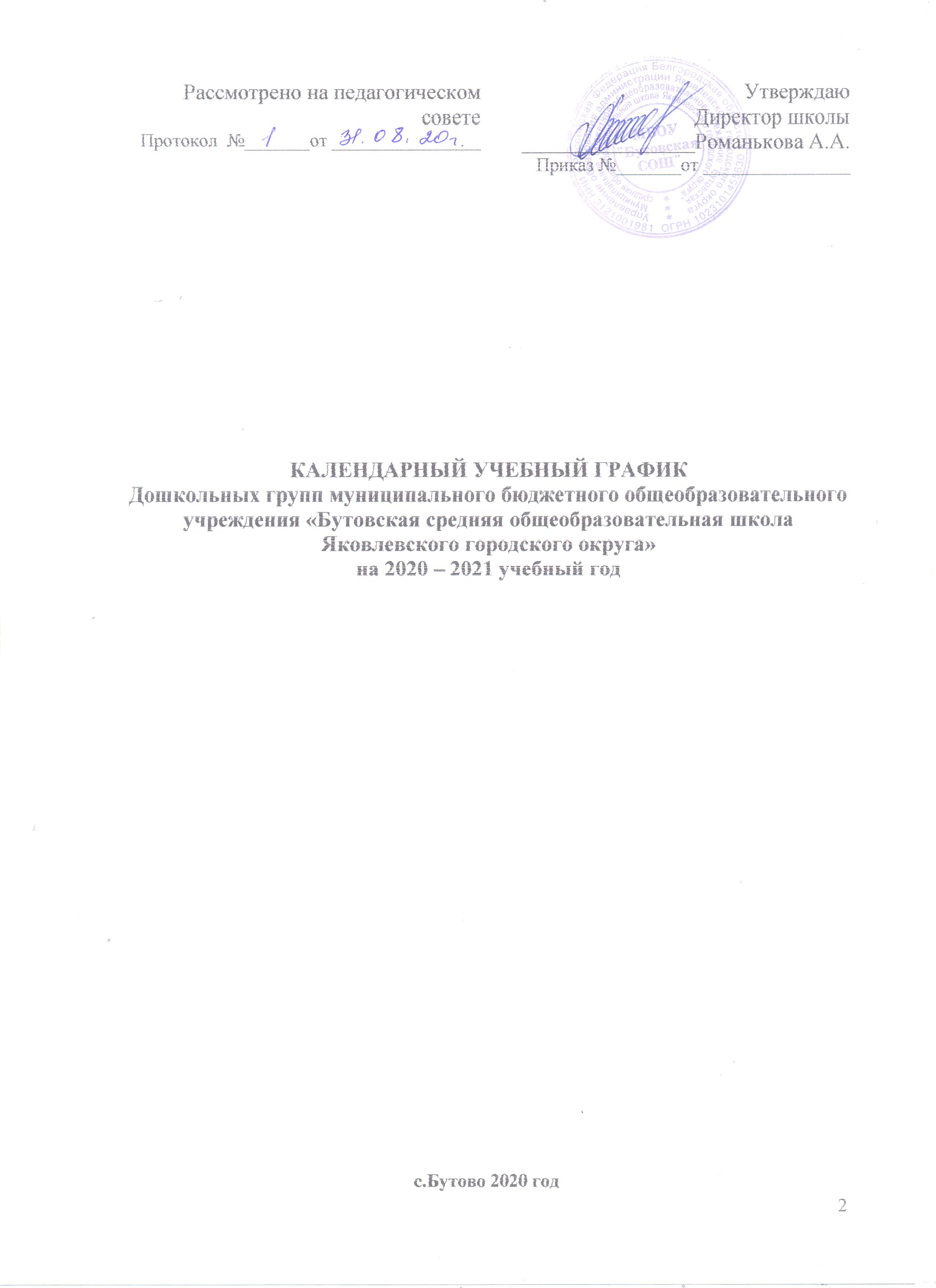 КАЛЕНДАРНЫЙ УЧЕБНЫЙ ГРАФИКДошкольных групп муниципального бюджетного общеобразовательного учреждения «Бутовская средняя общеобразовательная школа Яковлевского городского округа»на 2020 – 2021 учебный годс.Бутово 2020 годПояснительная записка к  календарному  учебному  графику.Календарный учебный график – является локальным нормативным документом, регламентирующим общие требования к организации образовательного процесса в 2020 - 2021 учебном году в дошкольных группах МБОУ «Бутовская СОШ» (далее – ДГ).Календарный учебный график  разработан  в соответствии с:• «Конвенцией о правах ребенка» (принятой резолюцией 44/25 Генеральной Ассамблеи от 20 ноября 1989 года), • Федеральным Законом «Об образовании в Российской Федерации» от 29 декабря  № 273 – ФЗ (глава 2, статья 28, часть 3), • Приказом Минобрнауки России «Об утверждении Порядка и организации осуществления образовательной деятельности по основным общеобразовательным программам – образовательным программам дошкольного образования» от 30.08.2013 г. № 1014,• Приказом Минобрнауки России «Об утверждении ФГОС ДО» от 17.10.2013 г. № 1155,• Санитарно-эпидемиологическими правилами и нормативами СанПиН 2.4.1. 3049-13  «Санитарно-эпидемиологические требования к устройству, содержанию и организации режима работы дошкольных образовательных учреждений», утвержденными постановлением Главного государственного санитарного врача РФ  от 15.05.2013 г. №  26,• Письмом Министерства образования Российской Федерации от 14.03.2000 № 65/23-16 «О гигиенических требованиях к максимальной нагрузке на детей дошкольного возраста в организованных формах обучения»,• Лицензией №8738 от 08 мая 2019 года, выданной Департаментом образования Белгородской области,  • Уставом МБОУ «Бутовская СОШ»Содержание календарного учебного графика учреждения включает в себя следующее:  - продолжительность учебного года,  - продолжительность летнего оздоровительного периода,  - режим работы ДГ, - перечень праздничных и традиционных мероприятий со сроком проведения.Календарный учебный график  :Рассмотрено на педагогическом советеПротокол  №_______от ________________УтверждаюДиректор школы________________Романькова А.А.Приказ №_______от ________________№Содержание Наименование возрастных группНаименование возрастных группНаименование возрастных группНаименование возрастных групп№Содержание Младшая разновозрастная группа «Кроха» (1,5-3 лет)Младшая разновозрастная группа «Кроха» (1,5-3 лет)Средняя  разновозрастная группа «Колокольчик» (3-5 лет)Старшая   разновозрастная группа «Ягодка» (5-7 лет)1Режим работы10,5 ч ; рабочие дни: понедельник – пятница с 7ч30мин до 18 ч; выходные дни – суббота, воскресенье и праздничные дни в соответствии с законодательством Российской Федерации:4 ноября 2020 г.- День народного единства1 – 10 января 2021г. – Новогодние каникулы23 февраля 2021г. – День защитника Отечества6-8 марта 2021 г. – Международный женский день1- 3 мая 2021 г. – Праздник Весны и Труда8-10 мая 2021 г. – День Победы12 -14 июня 2021 г. – День России10,5 ч ; рабочие дни: понедельник – пятница с 7ч30мин до 18 ч; выходные дни – суббота, воскресенье и праздничные дни в соответствии с законодательством Российской Федерации:4 ноября 2020 г.- День народного единства1 – 10 января 2021г. – Новогодние каникулы23 февраля 2021г. – День защитника Отечества6-8 марта 2021 г. – Международный женский день1- 3 мая 2021 г. – Праздник Весны и Труда8-10 мая 2021 г. – День Победы12 -14 июня 2021 г. – День России10,5 ч ; рабочие дни: понедельник – пятница с 7ч30мин до 18 ч; выходные дни – суббота, воскресенье и праздничные дни в соответствии с законодательством Российской Федерации:4 ноября 2020 г.- День народного единства1 – 10 января 2021г. – Новогодние каникулы23 февраля 2021г. – День защитника Отечества6-8 марта 2021 г. – Международный женский день1- 3 мая 2021 г. – Праздник Весны и Труда8-10 мая 2021 г. – День Победы12 -14 июня 2021 г. – День России10,5 ч ; рабочие дни: понедельник – пятница с 7ч30мин до 18 ч; выходные дни – суббота, воскресенье и праздничные дни в соответствии с законодательством Российской Федерации:4 ноября 2020 г.- День народного единства1 – 10 января 2021г. – Новогодние каникулы23 февраля 2021г. – День защитника Отечества6-8 марта 2021 г. – Международный женский день1- 3 мая 2021 г. – Праздник Весны и Труда8-10 мая 2021 г. – День Победы12 -14 июня 2021 г. – День России2Продолжительность учебного годас 01.09.2020г. по 31.05.2021 г. ( 9 месяцев по 4 учебных недели, каждые две недели объединены одной темой)с 01.09.2020г. по 31.05.2021 г. ( 9 месяцев по 4 учебных недели, каждые две недели объединены одной темой)с 01.09.2020г. по 31.05.2021 г. ( 9 месяцев по 4 учебных недели, каждые две недели объединены одной темой)с 01.09.2020г. по 31.05.2021 г. ( 9 месяцев по 4 учебных недели, каждые две недели объединены одной темой)3Продолжительность учебной недели5 дней 5 дней 5 дней 5 дней 4Продолжительность летнего оздоровительного периодаС 01.06.2021 г. по 31.08.2021 г.С 01.06.2021 г. по 31.08.2021 г.С 01.06.2021 г. по 31.08.2021 г.С 01.06.2021 г. по 31.08.2021 г.5Каникулы С 01.01.21 г. по 10.01.21 г.С 01.01.21 г. по 10.01.21 г.С 01.01.21 г. по 10.01.21 г.С 01.01.21 г. по 10.01.21 г.6Диагностика педагогического процесса (мониторинг детского развития)Сентябрь, майСентябрь, майСентябрь, майСентябрь, май7Периодичность проведения групповых родительских собраний1 раз в квартал1 раз в квартал1 раз в квартал1 раз в квартал8Перечень праздничных и традиционных мероприятийПеречень праздничных и традиционных мероприятийПеречень праздничных и традиционных мероприятийПеречень праздничных и традиционных мероприятийПеречень праздничных и традиционных мероприятий8.1.Мероприятие по итогам тематических образовательных недель1 раз в две недели1 раз в две недели1 раз в две недели1 раз в две недели8.2. «День Знаний» сентябрьсентябрьсентябрь8.3«Праздник Осени»октябрьоктябрьоктябрьоктябрь8.4.«День матери»ноябрьноябрьноябрьноябрь8.5.Новогодний утренникПоследняя неделя декабряПоследняя неделя декабряПоследняя неделя декабряПоследняя неделя декабря8.6.Крещенские забавы19 января 2021 г.19 января 2021 г.19 января 2021 г.19 января 2021 г.8.7.23 февраля22 февраля 2021 г.22 февраля 2021 г.22 февраля 2021 г.22 февраля 2021 г.8.8.Масленица 12 марта 2021 г.12 марта 2021 г.12 марта 2021 г.12 марта 2021 г.8.9.8 марта5 марта 2021 г.5 марта 2021 г.5 марта 2021 г.5 марта 2021 г.8.10.День космонавтики12 апреля 2021 г.8.11.День Победы7 мая 2021 г.7 мая 2021 г.7 мая 2021 г.7 мая 2021 г.8.12.День защиты детей1 июня 2021 г.1 июня 2021 г.1 июня 2021 г.1 июня 2021 г.8.13.Выпускной праздник1 неделя июня